2 ης Δ.Υ.ΠΕ. ΠΕΙΡΑΙΩΣ & ΑΙΓΑΙΟΥΓ.Ν.– Κ.Υ. ΙΚΑΡΙΑΣΔΙΕΥΘΥΝΣΗ ΙΑΤΡΙΚΗΣ ΥΠΗΡΕΣΙΑΣΙκαρία, 19-07-2023ΔΕΛΤΙΟ ΤΥΠΟΥΠρόσκληση εκδήλωσης ενδιαφέροντος για κάλυψη αναγκών του Γ.Ν.-Κ. Υ. Ικαρίας με ιατρικό προσωπικό.ΣΧ. Η υπ΄ αριθμό  Δ.Α.Α.Δ.: 34915/13-06-2023  Πρόσκληση Εκδήλωσης Ενδιαφέροντος για μετακίνηση προσωπικού σε Φορείς Παροχής Υπηρεσιών Υγείας της 2ης Υγειονομικής Περιφέρειας Πειραιώς και Αιγαίου, λόγω έκτακτων υπηρεσιακών αναγκών σε εφαρμογή του Ν.5015/2023 και των αρ. Γ4β/οικ. 28906/19.5.2023 (Β΄3415) και Γ4α/Γ.Π.οικ.25614 Υπουργικών Αποφάσεων.Το Γενικό Νοσοκομείο – Κέντρο Υγείας Ικαρίας εκδηλώνει ενδιαφέρον για πρόσληψη ιατρικού προσωπικού των κάτωθι ειδικοτήτων:ΑΚΤΙΝΟΔΙΑΓΝΩΣΤΙΚΗΣ για το χρονικό διάστημα από 18/07/2023 έως και 31/08/2023.Οι εργαζόμενοι μπορούν να αναζητήσουν στην ιστοσελίδα μας www.2dype.gov.gr, το έντυπο αίτησης για τη μετακίνηση, τον πίνακα με τις ανάγκες των περιοχών των Φορέων μας και την παρούσα Πρόσκληση Εκδήλωσης Ενδιαφέροντος. Η αίτηση υποβάλλεται ηλεκτρονικά μόνο στο metakiniseis@2dype.gov.gr και λαμβάνει αριθμό πρωτοκόλλου.Οι ενδιαφερόμενοι μπορούν να αναζητήσουν περαιτέρω πληροφορίες στο Γραφείο Προσωπικού του Γ.Ν.-Κ.Υ. Ικαρίας (κα Ζηκούδη, τηλ.: 22753-50213, e-mail: grammateiagnkyikarias@gmail.com).Από τη Δ/νσης Ιατρικής ΥπηρεσίαςΤου ΓΝ ΚΥ ΙΚΑΡΙΑΣ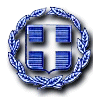 